Jerzy Duda-Gracz                                    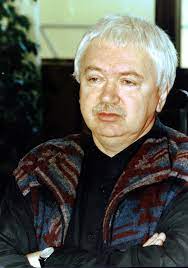 właśc. Jerzy Dzierżysław Duda vel GraczData i miejsce urodzenia: 20 marca 1941 w CzęstochowieData i miejsce śmierci: 5 listopada 2004 w ŁagowieZawód: malarz, rysownik, scenograf, profesor.Profesor Jerzy Dzierżysław Duda vel Gracz był określany jako „wnikliwy satyryk” o ostrym programie publicystyczno-moralizatorskim. Jego malarstwo zawsze budziło silne emocje. Przedstawiając ludzi o karykaturalnie zdeformowanych ciałach oraz używając czytelnych symboli, obnażał ludzkie wady – głupotę, nietolerancję, zakłamanie, chamstwo, lenistwo, ślepą fascynację pieniądzem i kulturą amerykańską. Każdy obraz Dudy-Gracza oznaczony jest numerem i datą. Artysta tłumaczył, że ta dokumentacja miała być początkowo czynnikiem dyscyplinującym młodego malarza. Po latach okazało się to bardzo przydatne w tropieniu falsyfikatów. Do najbardziej znanych prac zalicza się m.in.: Pamięci ojca (1970),List na zachód (1973),Jeźdźcy Apokalipsy, czyli Fucha (1977),Kalendarz polski (1981),Wigilia (1981).